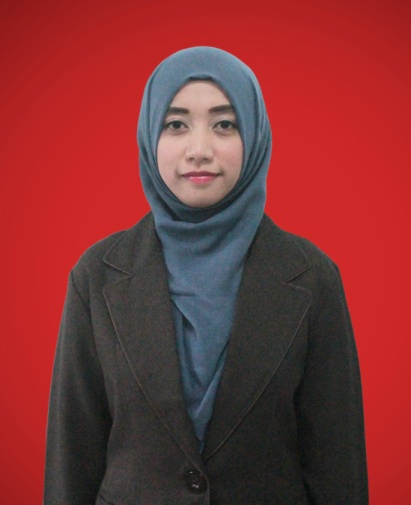 Informasi Umum Tempat, Tangal Lahir	: Malang, 29 September, 1993Jenis Kelamin		: PerempuanAgama		             : IslamStatus Pernikahan	: Belum MenikahTinggi Badan		: 159 cmBerat Badan		: 48 kgHobi			: Membaca, Menggambar, FotografiRiwayat PendidikanTempat, Tangal Lahir	: Malang, 29 September, 1993Jenis Kelamin		: PerempuanAgama		             : IslamStatus Pernikahan	: Belum MenikahTinggi Badan		: 159 cmBerat Badan		: 48 kgHobi			: Membaca, Menggambar, FotografiRiwayat PendidikanTempat, Tangal Lahir	: Malang, 29 September, 1993Jenis Kelamin		: PerempuanAgama		             : IslamStatus Pernikahan	: Belum MenikahTinggi Badan		: 159 cmBerat Badan		: 48 kgHobi			: Membaca, Menggambar, FotografiRiwayat PendidikanTempat, Tangal Lahir	: Malang, 29 September, 1993Jenis Kelamin		: PerempuanAgama		             : IslamStatus Pernikahan	: Belum MenikahTinggi Badan		: 159 cmBerat Badan		: 48 kgHobi			: Membaca, Menggambar, FotografiRiwayat Pendidikan2011 - 2014	Konsentrasi Adm. Perkantoran, D3 Adm. Bisnis, Politeknik Negeri Malang2008 - 2011	SMKN 1 Malang2005 - 2008	SMPN 12 Malang1999 - 2005	SDN Bandung Rejosari I Malang1997 - 1999	TK Hang Tuah XIV TNI-AL MalangPengalaman Pekerjaan2011 - 2014	Konsentrasi Adm. Perkantoran, D3 Adm. Bisnis, Politeknik Negeri Malang2008 - 2011	SMKN 1 Malang2005 - 2008	SMPN 12 Malang1999 - 2005	SDN Bandung Rejosari I Malang1997 - 1999	TK Hang Tuah XIV TNI-AL MalangPengalaman Pekerjaan2011 - 2014	Konsentrasi Adm. Perkantoran, D3 Adm. Bisnis, Politeknik Negeri Malang2008 - 2011	SMKN 1 Malang2005 - 2008	SMPN 12 Malang1999 - 2005	SDN Bandung Rejosari I Malang1997 - 1999	TK Hang Tuah XIV TNI-AL MalangPengalaman Pekerjaan2011 - 2014	Konsentrasi Adm. Perkantoran, D3 Adm. Bisnis, Politeknik Negeri Malang2008 - 2011	SMKN 1 Malang2005 - 2008	SMPN 12 Malang1999 - 2005	SDN Bandung Rejosari I Malang1997 - 1999	TK Hang Tuah XIV TNI-AL MalangPengalaman PekerjaanPT MARUWA INDONESIA (MARET – SEPTEMBER 2015)Posisi	: Sr. Clerk di bag. Adm. & HR Job Des.	: BPJS Kesehatan | Rekrutmen, Seleksi, Training, Persiapan Badge & Kontrak Karyawan |                          Rekap Absensi Harian, Payroll | Pengawasan Terhadap Inventaris & Distribusi Barang | GM Report |                          Safety Patrol | Kearsipan | Korespondensi | dll.PT ASTRA INTERNATIONAL TOYOTA AUTO 2000 Sukun – Malang (FEBRUARI – MARET 2014)Posisi             : Staf Magang pada bag. Billing Service, Cashier, CSRJob Des.         : Menangani Tamu | Kearsipan | Input Data | dll.AREMAFOOD (MEI - JULI 2011)Posisi	: Customer Service OnlineJob Des.	: Menangani Online Customer | Memproses Order | Stock Control | Pengemasan & Distribusi | Web Editing                          Marketing | dllUNIVERSITAS BRAWIJAYA (DESEMBER 2009 – MARET 2010)Posisi	: Staf Magang pada bagian PD II Job Des.	: Menangani Tamu & Telepon | Kearsipan | Korespondensi | dll.Keahlian Administrasi                                      BahasaPT MARUWA INDONESIA (MARET – SEPTEMBER 2015)Posisi	: Sr. Clerk di bag. Adm. & HR Job Des.	: BPJS Kesehatan | Rekrutmen, Seleksi, Training, Persiapan Badge & Kontrak Karyawan |                          Rekap Absensi Harian, Payroll | Pengawasan Terhadap Inventaris & Distribusi Barang | GM Report |                          Safety Patrol | Kearsipan | Korespondensi | dll.PT ASTRA INTERNATIONAL TOYOTA AUTO 2000 Sukun – Malang (FEBRUARI – MARET 2014)Posisi             : Staf Magang pada bag. Billing Service, Cashier, CSRJob Des.         : Menangani Tamu | Kearsipan | Input Data | dll.AREMAFOOD (MEI - JULI 2011)Posisi	: Customer Service OnlineJob Des.	: Menangani Online Customer | Memproses Order | Stock Control | Pengemasan & Distribusi | Web Editing                          Marketing | dllUNIVERSITAS BRAWIJAYA (DESEMBER 2009 – MARET 2010)Posisi	: Staf Magang pada bagian PD II Job Des.	: Menangani Tamu & Telepon | Kearsipan | Korespondensi | dll.Keahlian Administrasi                                      BahasaPT MARUWA INDONESIA (MARET – SEPTEMBER 2015)Posisi	: Sr. Clerk di bag. Adm. & HR Job Des.	: BPJS Kesehatan | Rekrutmen, Seleksi, Training, Persiapan Badge & Kontrak Karyawan |                          Rekap Absensi Harian, Payroll | Pengawasan Terhadap Inventaris & Distribusi Barang | GM Report |                          Safety Patrol | Kearsipan | Korespondensi | dll.PT ASTRA INTERNATIONAL TOYOTA AUTO 2000 Sukun – Malang (FEBRUARI – MARET 2014)Posisi             : Staf Magang pada bag. Billing Service, Cashier, CSRJob Des.         : Menangani Tamu | Kearsipan | Input Data | dll.AREMAFOOD (MEI - JULI 2011)Posisi	: Customer Service OnlineJob Des.	: Menangani Online Customer | Memproses Order | Stock Control | Pengemasan & Distribusi | Web Editing                          Marketing | dllUNIVERSITAS BRAWIJAYA (DESEMBER 2009 – MARET 2010)Posisi	: Staf Magang pada bagian PD II Job Des.	: Menangani Tamu & Telepon | Kearsipan | Korespondensi | dll.Keahlian Administrasi                                      BahasaPT MARUWA INDONESIA (MARET – SEPTEMBER 2015)Posisi	: Sr. Clerk di bag. Adm. & HR Job Des.	: BPJS Kesehatan | Rekrutmen, Seleksi, Training, Persiapan Badge & Kontrak Karyawan |                          Rekap Absensi Harian, Payroll | Pengawasan Terhadap Inventaris & Distribusi Barang | GM Report |                          Safety Patrol | Kearsipan | Korespondensi | dll.PT ASTRA INTERNATIONAL TOYOTA AUTO 2000 Sukun – Malang (FEBRUARI – MARET 2014)Posisi             : Staf Magang pada bag. Billing Service, Cashier, CSRJob Des.         : Menangani Tamu | Kearsipan | Input Data | dll.AREMAFOOD (MEI - JULI 2011)Posisi	: Customer Service OnlineJob Des.	: Menangani Online Customer | Memproses Order | Stock Control | Pengemasan & Distribusi | Web Editing                          Marketing | dllUNIVERSITAS BRAWIJAYA (DESEMBER 2009 – MARET 2010)Posisi	: Staf Magang pada bagian PD II Job Des.	: Menangani Tamu & Telepon | Kearsipan | Korespondensi | dll.Keahlian Administrasi                                      BahasaKorespondensi Bahasa Indonesia & InggrisKearsipanAdministrasi Logistik Administrasi PenjualanManajemen Event Akuntansi, dllKorespondensi Bahasa Indonesia & InggrisKearsipanAdministrasi Logistik Administrasi PenjualanManajemen Event Akuntansi, dllIndonesiaJawaInggrisJepangIndonesiaJawaInggrisJepangSeminar & WorkshopSeminar & WorkshopSeminar & WorkshopSeminar & Workshop2013Peserta di Pelatihan Table Manner, Hotel Purnama BatuPeserta di Pelatihan Table Manner, Hotel Purnama BatuPeserta di Pelatihan Table Manner, Hotel Purnama Batu2012Peserta di Beauty Class Sari Ayu Martha Tilaar Kosmetika IndonesiaPeserta di Beauty Class Sari Ayu Martha Tilaar Kosmetika IndonesiaPeserta di Beauty Class Sari Ayu Martha Tilaar Kosmetika Indonesia2012Peserta di English Training UKM Pendidikan & Penalaran, PolinemaPeserta di English Training UKM Pendidikan & Penalaran, PolinemaPeserta di English Training UKM Pendidikan & Penalaran, Polinema2012Peserta di ‘Character Building Seminar dalam Memasuki Dunia Kerja’, PolinemaPeserta di ‘Character Building Seminar dalam Memasuki Dunia Kerja’, PolinemaPeserta di ‘Character Building Seminar dalam Memasuki Dunia Kerja’, Polinema2011-2012Peserta di Mentoring Polinema UKM Rispol, PolinemaPeserta di Mentoring Polinema UKM Rispol, PolinemaPeserta di Mentoring Polinema UKM Rispol, Polinema2011Peserta di Kuliah Tamu ‘Hadapi Dunia Kerja dengan Etika Profesi’ Himpunan Mahasiswa Akuntansi, PolinemaPeserta di Kuliah Tamu ‘Hadapi Dunia Kerja dengan Etika Profesi’ Himpunan Mahasiswa Akuntansi, PolinemaPeserta di Kuliah Tamu ‘Hadapi Dunia Kerja dengan Etika Profesi’ Himpunan Mahasiswa Akuntansi, Polinema2011Peserta di Seminar Edupreneur, LKP Era ExcelentPeserta di Seminar Edupreneur, LKP Era ExcelentPeserta di Seminar Edupreneur, LKP Era Excelent2011Peserta di Diklat Kedisiplinan & Wawasan Kebangsaan Mahasiswa Baru, Polinema & Rindam V BrawijayaPeserta di Diklat Kedisiplinan & Wawasan Kebangsaan Mahasiswa Baru, Polinema & Rindam V BrawijayaPeserta di Diklat Kedisiplinan & Wawasan Kebangsaan Mahasiswa Baru, Polinema & Rindam V Brawijaya2011Peserta di Kuliah Tamu ‘Akademika sebagai Inspirasi Meraih Kesuksesan’, Adm. Niaga, Politeknik Negeri MalangPeserta di Kuliah Tamu ‘Akademika sebagai Inspirasi Meraih Kesuksesan’, Adm. Niaga, Politeknik Negeri MalangPeserta di Kuliah Tamu ‘Akademika sebagai Inspirasi Meraih Kesuksesan’, Adm. Niaga, Politeknik Negeri Malang2011Peserta di Pembelajaran & Praktek Kewirausahaan, Karisma Retail & Grosir Bisnis Center SMKN 1 MalangPeserta di Pembelajaran & Praktek Kewirausahaan, Karisma Retail & Grosir Bisnis Center SMKN 1 MalangPeserta di Pembelajaran & Praktek Kewirausahaan, Karisma Retail & Grosir Bisnis Center SMKN 1 Malang2011Peserta di Uji Kompetensi, Ikatan Sekretaris IndonesiaPeserta di Uji Kompetensi, Ikatan Sekretaris IndonesiaPeserta di Uji Kompetensi, Ikatan Sekretaris Indonesia2009Peserta di Pelatihan Komputer, Laboratorium Pendidikan Komputer & Internet SMKN 1 MalangPeserta di Pelatihan Komputer, Laboratorium Pendidikan Komputer & Internet SMKN 1 MalangPeserta di Pelatihan Komputer, Laboratorium Pendidikan Komputer & Internet SMKN 1 MalangPengalaman OrganisasiPengalaman OrganisasiPengalaman Organisasi2013Anggota bagian Pubdekdok di Beauty Class Seminar, Polinema2012Anggota bagian Pubdekdok di Diklat UKM Seni Theatrisic, Polinema2012Anggota bagian Pubdekdok di Galaksi UKM Seni Theatrisic, Politeknik Negeri Malang2012Bendahara Inti TATS UKM Seni Theatrisic, Politeknik Negeri Malang2012Anggota bagian Pubdekdok di Konser Amal Ceret UKM Seni Theatrisic, Politeknik Negeri Malang2012Anggota bagian Pubdekdok di Galaukustik UKM Seni Theatrisic, Politeknik Negeri Malang2012Sekretaris LPJ-Sertjab UKM Seni Theatrisic, Politeknik Negeri Malang2011Anggota bagian Pubdekdok di Malam Keakraban Maba UKM Seni Theatrisic, Politeknik Negeri Malang2011-2014Anggota UKM Seni Theatrisic, Politeknik Negeri Malang2009Bendahara II Donor Darah PMR SMKN 1 Malang2008-2010Anggota Ekstrakulikuler Palang Merah Remaja SMKN 1 Malang2008Anggota Ekstrakulikuler Paskibra SMKN 1 Malang2006-2008Anggota Ekstrakurikuler Palang Merah Remaja  SMPN 12 Malang2006-2008Sekretaris Ekstrakurikuler  Bela Diri SMPN 12 MalangKeahlian KomputerOperating System Office Suite Desain GrafisDesain AnimasiDesain Web Accounting Sales Database : : :: :::Microsoft Windows 98, XP, 7, 8 & 8.1OpenOffice.Org & Microsoft Office (Word, Excel, Power Point, Access, Outlook, Publisher, Front page) Corel Draw, Adobe Photoshop, Manga Studio, Paint tool SAI Macromedia FlashPHP Triad, MySQL, Macromedia DreamWeaverMYOBAlfaPOS